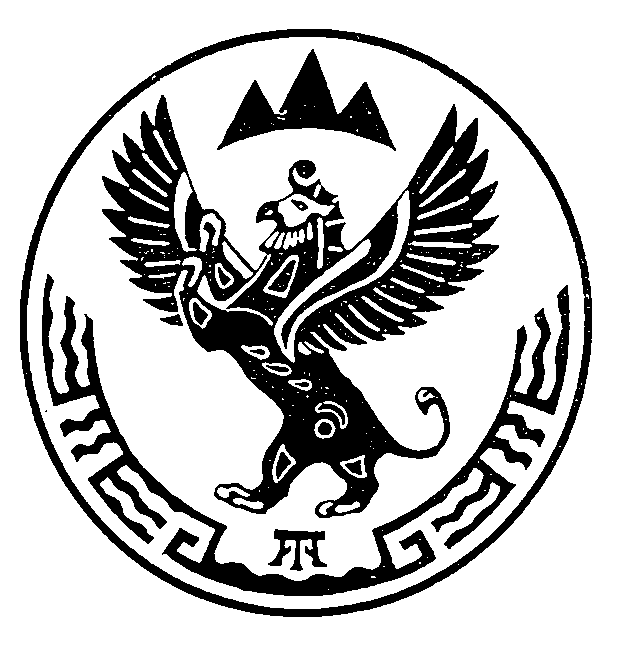 Об утверждении перечня должностных лиц, ответственных за качество предоставления государственных и муниципальных услуг, предоставляемых Министерством природных ресурсов, экологии и туризма Республики Алтай  В целях совершенствования качества административно-управленческих процессов, во исполнение постановления Правительства Российской Федерации от 25 мая 2022 года № 951 «О мониторинге качества предоставления государственных и муниципальных услуг независимо от формы их предоставления и внесении изменений в Положение о федеральной государственной информационной системе «Единый портал государственных и муниципальных услуг (функций)», руководствуясь Положением о Министерстве природных ресурсов, экологии и туризма Республики Алтай, утвержденным постановлением Правительства Республики Алтай от 21 мая 2015 г. № 135, п р и к а з ы в а ю:1. Утвердить прилагаемый перечень должностных лиц, ответственных за качество предоставления государственных и муниципальных услуг, предоставляемых Министерством природных ресурсов, экологии и туризма Республики Алтай (далее - Перечень).2. Программисту административно-правового отдела Кергилову Э.В. в течение трех рабочих дней, со дня его принятия: ознакомить лиц, указанных в Перечне с настоящим Приказом;обеспечить размещение настоящего Приказа на официальном сайте Министерства в информационно-телекоммуникационной сети «Интернет». 3. Настоящий Приказ вступает в силу с момента его подписания.4. Контроль за исполнением настоящего Приказа возложить на заместителей министра А.В. Карпинского и Е.А. Мунатова в рамках распределения обязанностей каждого.Заместитель министра                                                                         А.В. КарпинскийНеклеёнов Павел Николаевич, отдел организации лесопользования и государственного лесного реестра, юрисконсульт, 8(38822)5-90-20, info@mpr.altaigov.ru							                    УТВЕРЖДЕН                                                                       приказом Министерства природных                                                                               ресурсов, экологии и туризма                                                                                       Республики Алтай                                                                          от «24» июня 2022 г. №_413Переченьдолжностных лиц, ответственных за качество предоставления государственных и муниципальных услуг, предоставляемых Министерством природных ресурсов, экологии и туризма Республики Алтай_____________________________________________МИНИСТЕРСТВО ПРИРОДНЫХ РЕСУРСОВ,ЭКОЛОГИИ И ТУРИЗМА РЕСПУБЛИКИ АЛТАЙ(Минприроды РА)МИНИСТЕРСТВО ПРИРОДНЫХ РЕСУРСОВ,ЭКОЛОГИИ И ТУРИЗМА РЕСПУБЛИКИ АЛТАЙ(Минприроды РА)МИНИСТЕРСТВО ПРИРОДНЫХ РЕСУРСОВ,ЭКОЛОГИИ И ТУРИЗМА РЕСПУБЛИКИ АЛТАЙ(Минприроды РА)АЛТАЙ РЕСПУБЛИКАНЫҤАР-БӰТКЕН БАЙЛЫКТАР, ЭКОЛОГИЯ ЛА ТУРИЗИМ МИНИСТЕРСТВОЗЫ(АР Минарбӱткен)АЛТАЙ РЕСПУБЛИКАНЫҤАР-БӰТКЕН БАЙЛЫКТАР, ЭКОЛОГИЯ ЛА ТУРИЗИМ МИНИСТЕРСТВОЗЫ(АР Минарбӱткен)АЛТАЙ РЕСПУБЛИКАНЫҤАР-БӰТКЕН БАЙЛЫКТАР, ЭКОЛОГИЯ ЛА ТУРИЗИМ МИНИСТЕРСТВОЗЫ(АР Минарбӱткен)АЛТАЙ РЕСПУБЛИКАНЫҤАР-БӰТКЕН БАЙЛЫКТАР, ЭКОЛОГИЯ ЛА ТУРИЗИМ МИНИСТЕРСТВОЗЫ(АР Минарбӱткен)АЛТАЙ РЕСПУБЛИКАНЫҤАР-БӰТКЕН БАЙЛЫКТАР, ЭКОЛОГИЯ ЛА ТУРИЗИМ МИНИСТЕРСТВОЗЫ(АР Минарбӱткен)ПРИКАЗПРИКАЗПРИКАЗJAKAРУJAKAРУJAKAРУJAKAРУJAKAРУJAKAРУ«24»    июня   2022 г.«24»    июня   2022 г.№413413413г. Горно-Алтайскг. Горно-Алтайскг. Горно-Алтайскг. Горно-Алтайскг. Горно-Алтайскг. Горно-Алтайскг. Горно-Алтайскг. Горно-Алтайскг. Горно-Алтайскг. Горно-Алтайскп/пНаименование услугиОтветственное лицо за качество предоставления каждой из государственных и муниципальных услуг, предоставляемых каждымфедеральным органом исполнительной власти, государственнымвнебюджетным фондом Российской Федерации, муниципальнымобразованием субъекта Российской Федерации, в соответствии с Концепцией перехода к предоставлению 24 часа в сутки 7 дней в неделю абсолютного большинства государственных и муниципальных услуг безнеобходимости личного присутствия гражданина, утвержденнойраспоряжением Правительства Российской Федерации от 11 апреля 2022 г. № 837-р , постановлением Правительства Российской Федерации от 25 мая 2022 № 951 «О мониторинге качества предоставления государственных и муниципальных услуг независимо от формы их предоставленияи внесении изменений в Положение о федеральной государственнойинформационной системе «Единый портал государственных имуниципальных услуг (функций)(ФИО, должность)Номер телефона1.Предоставление выписки из государственного лесного реестраКоченкова Юлия Сергеевна, начальник отдел организации лесопользования и государственного лесного реестра8-388-22-5-90-20 (доб. 224)2.Прием лесных деклараций и отчетов об использовании лесовКоченкова Юлия Сергеевна, начальник отдел организации лесопользования и государственного лесного реестра8-388-22-5-90-20 (доб. 224)3.Принятие решения о предоставлении права заготовки древесины и подготовке проекта договора купли-продажи лесных насаждений для собственных нуждКоченкова Юлия Сергеевна, начальник отдел организации лесопользования и государственного лесного реестра8-388-22-5-90-20 (доб. 224)4.Предоставление лесных участков, расположенных в границах земель лесного фонда, в постоянное (бессрочное) пользование, безвозмездное пользование, а также предоставление юридическим и физическим лицам лесных участков, находящихся в государственной или муниципальной собственности, в аренду без проведения торговКоченкова Юлия Сергеевна, начальник отдел организации лесопользования и государственного лесного реестра8-388-22-5-90-20 (доб. 224)5.Проведение государственной экспертизы запасов полезных ископаемых, геологической, экономической и экологической информации о предоставляемых в пользование участках недр местного значенияСакладов Амаду Сергеевич, начальник отдела недропользования и водных отношений8-388-22-6-25-276.Организация проведения в установленном порядке аукционов на право пользования участками недр местного значения и выдаче по результатам аукционов лицензий на пользование участками недр местного значения на территории Республики АлтайСакладов Амаду Сергеевич, начальник отдела недропользования и водных отношений8-388-22-6-25-277.Выдача лицензий без проведения аукционов на пользование участками недр местного значения на территории Республики АлтайСакладов Амаду Сергеевич, начальник отдела недропользования и водных отношений8-388-22-6-25-278.Переоформление лицензий на пользование участками недр местного значения на территории Республики АлтайСакладов Амаду Сергеевич, начальник отдела недропользования и водных отношений8-388-22-6-25-279.Принятие решений о досрочном прекращении, приостановлении и ограничении права пользования участками недр местного значения на территории Республики АлтайСакладов Амаду Сергеевич, начальник отдела недропользования и водных отношений8-388-22-6-25-2710Согласование нормативов потерь общераспространенных полезных ископаемых при добыче, превышающих по величине нормативы, утвержденные  в составе проектной документации, на территории Республики АлтайСакладов Амаду Сергеевич, начальник отдела недропользования и водных отношений8-388-22-6-25-2711.Внесение изменений и дополнений в лицензии на пользование участками недр местного значения на территории Республики АлтайСакладов Амаду Сергеевич, начальник отдела недропользования и водных отношений8-388-22-6-25-2712.Оформление документов, удостоверяющих уточненные границы горного отвода относительно участков недр местного значенияСакладов Амаду Сергеевич, начальник отдела недропользования и водных отношений8-388-22-6-25-2713.Установление, изменение и прекращение существования зон санитарной охраны источников питьевого и хозяйственно-бытового водоснабженияСакладов Амаду Сергеевич, начальник отдела недропользования и водных отношений8-388-22-6-25-2714.Предоставление водных объектов или их частей, находящихся в федеральной собственности и расположенных на территории Республики Алтай, в пользование на основании договоров водопользования, решений о предоставлении водных объектов в пользование, за исключением случаев, указанных в части 1 статьи 21 Водного кодекса Российской ФедерацииСакладов Амаду Сергеевич, начальник отдела недропользования и водных отношений8-388-22-6-25-2715Организация и проведение государственной экологической экспертизы объектов регионального уровня на территории Республики АлтайИшмин Тимур Юрьевич, начальник отдела обеспечения экологической безопасности8-388-22-6-63-43